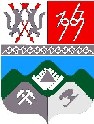 КЕМЕРОВСКАЯ ОБЛАСТЬТАШТАГОЛЬСКИЙ  МУНИЦИПАЛЬНЫЙ РАЙОНАДМИНИСТРАЦИЯ  ТАШТАГОЛЬСКОГО  МУНИЦИПАЛЬНОГО РАЙОНАПОСТАНОВЛЕНИЕот  _14  января_  2014г.     № _9-п__Об утверждении перечня приоритетных видов общественных работ, организуемых на территории  Таштагольского муниципального района в 2014 годуВ соответствии с постановлением Правительства Российской Федерации от 14.07.1997г. № 875 «Об утверждении положения об организации общественных работ», Законом Кемеровской области от 06.02.2009 № 3-ОЗ «Об участии граждан в охране общественного порядка»:Утвердить прилагаемый перечень приоритетных  видов общественных работ, организуемых на территории Таштагольского муниципального района  в 2014г.. Признать утратившим силу постановление Администрации Таштагольского муниципального района  от 10 января 2013года № 2-п «Об утверждении Перечня видов общественных работ, организуемых на территории  Таштагольского муниципального района в 2013 году».Контроль за исполнением распоряжения возложить на заместителя главы Таштагольского муниципального района М.Н.Шульмина.Настоящее постановление опубликовать в газете «Красная Шория»  и разместить на официальном сайте администрации Таштагольского муниципального района в сети Интернет. Постановление вступает в силу с 14 января  2014 года.ГлаваТаштагольского муниципального района                                         В.Н. Макута                                              Приложение                                                        к постановлению  администрации                                                                       Таштагольского муниципального района                                                                      от  14.01.2014г.     № __9-п___                                                       ПЕРЕЧЕНЬприоритетных видов общественных работ, организуемых на территории  Таштагольского муниципального района в 2014г.Содержание автомобильных дорог, остановочных павильонов и площадок. Благоустройство обочин.Подсобные работы при эксплуатации водопроводных и канализационных коммуникаций.Выращивание, уборка, переработка и хранение сельскохозяйственной продукции.Содержание, текущий и косметический ремонт, реконструкция жилого фонда, объектов социально-культурного назначения.Сохранение и благоустройство воинских захоронений, установка мемориальных сооружений и объектов, увековечивающих память погибших при защите Отечества; работы, связанные с памятными датами и событиями.Уход за престарелыми, инвалидами и больными; оказание гражданам пожилого возраста и инвалидам социальных услуг на дому и в специализированных учреждениях социального обслуживания.Обслуживание общественного пассажирского транспорта.Эксплуатация жилищно-коммунального хозяйства, работы в сфере торговли, связи, общественного питания и бытового обслуживания населения.Озеленение, благоустройство и очистка территорий муниципальных образований и предприятий.Организация оздоровления, отдыха и занятости детей в период каникул; руководство бригадами временной занятости.Обслуживание санаторно-курортных зон.Сбор и переработка вторичного сырья и отходов.Участие в организации и проведении общественных, культурных и спортивных мероприятий, статистических и социологических исследований, опросов общественного мнения.Сбор и заготовка лекарственных растений и дикоросов.Участие в охране общественного порядка.Делопроизводство, архивные работы (не требующие доступа к персональным данным).Подсобные работы в разных отраслях.Организация выпаса домашнего скота.Адресная доставка информационных листков, повесток, уведомлений.